Section 5International Council Information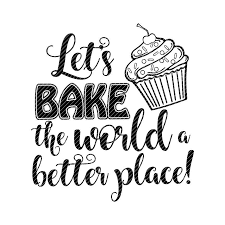 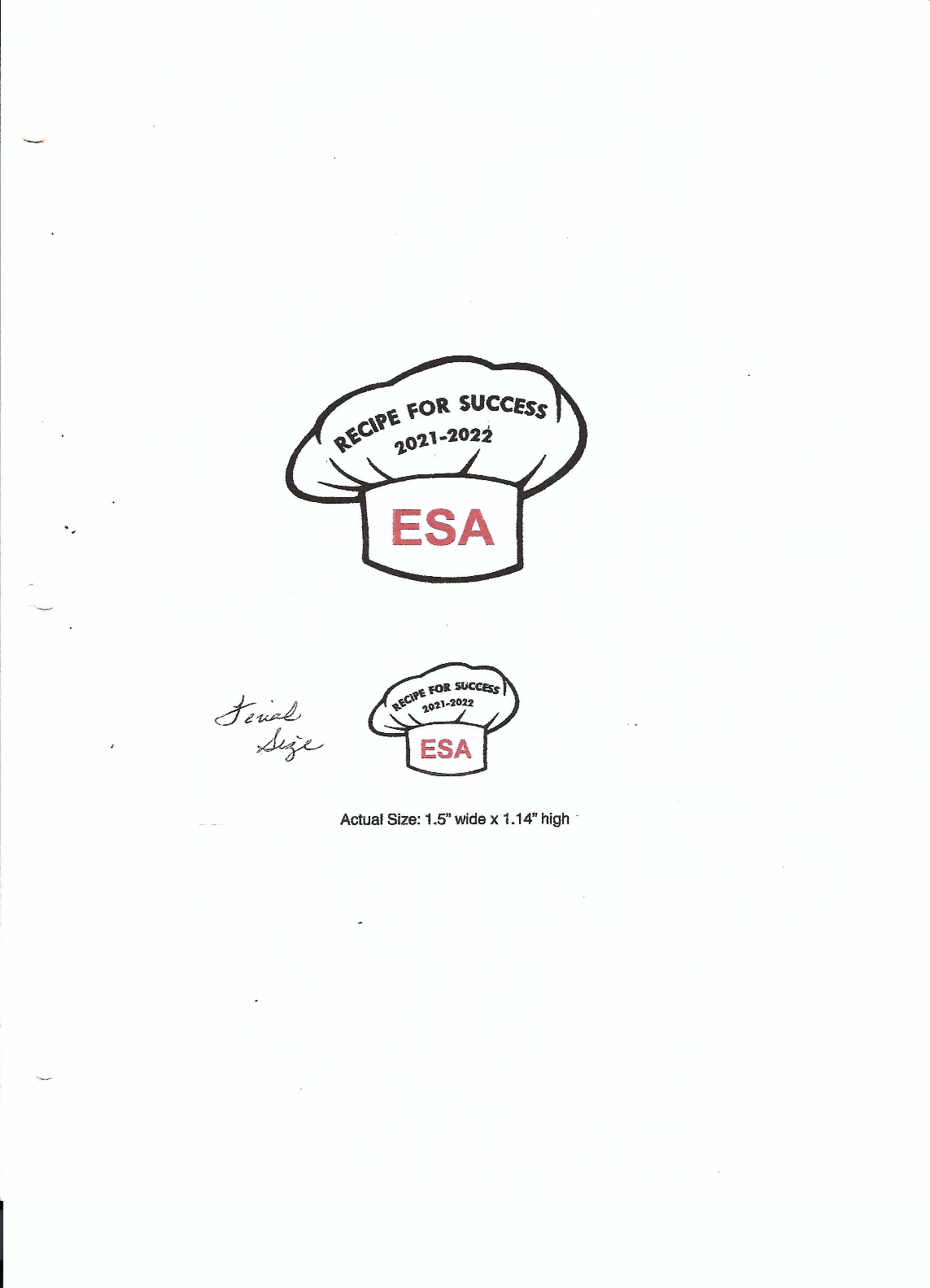 